The 24th AnnualMaryland Multicultural Coalition ConferenceThe state chapter of the National Association for Multicultural EducationThe Journey to Excellence with Equity in EducationApril 22, 2017         8:30-2:15Marriotts Ridge High School12100 Woodford Dr. Marriottsville, MD 21104Hosted by the Howard County Public School SystemRegistration 7:45-8:30Keynote Speaker Dr. Michael Martirano, State Superintendent West VirginiaThe conference includes a student panel, entertainment, 30 sessions to choose from, vendors, a light breakfast and hot lunch.Check the MMC website at mdmc.edublogs.org for more information or email mdmulticultural@gmail.com. Register on-line at www.mdmulticultural.com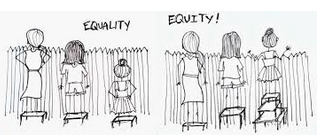 